Додаток 1								до рішення виконавчого комітету 									Миргородської міської ради 									від 15 лютого 2023 року № 43	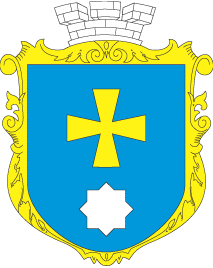 МИРГОРОДСЬКА МІСЬКА РАДАВИКОНАВЧИЙ КОМІТЕТМИРГОРОДСЬКА МІСЬКА РАДАВИКОНАВЧИЙ КОМІТЕТІнформаційна картавидача довідки про взяття на облік внутрішньо переміщеної особиІК-21/251.Орган, що надає послугуУправління соціального захисту населення Миргородської міської радиВідділ «Центр надання адміністративних послуг» виконавчого комітету Миргородської міської ради 2.Місце подання документів та отримання результату послугиВідділ «Центр надання адміністративних послуг» виконавчого комітету Миргородської міської ради вул. Гоголя,171/1,  тел/факс (05355) 5-03-18http://myrgorod.pl.uae-mail: cnap_mirgorod@ukr.netВіддалене робоче  місце відділу «Центр надання адміністративних послуг» виконавчого комітету Миргородської міської радивул. Гоголя,92,  понеділок - четвер з 8.00 до 17.00п’ятниця з 8.00 до 15.45перерва з 12.00 до 12.45Управління соціального захисту населення Миргородськоїміської радивул.Гоголя,92, тел./факс (05355)5-32-81e-mail:uszn1632@adm-pl.gov.uaпонеділок  - четвер з 8.00 до 17.00п’ятниця з 8.00 до 15.45перерва з 12.00 до 12.453.Підстава для отримання адміністративної послугиНа отримання довідки про взяття на облік внутрішньо переміщеної особи (далі – довідка) мають право:особи, які після введення Указом Президента України від 24.02.2022 № 64 „Про введення воєнного стану в Україні” воєнного стану перемістилися з території адміністративно-територіальної одиниці, на якій проводяться бойові дії та яка визначена в Переліку адміністративно-територіальних одиниць, на території яких платникам єдиного внеску на загальнообов’язкове державне соціальне страхування, які перебувають на обліку на відповідній території, може надаватися допомога в рамках Програми “єПідтримка”, затвердженому розпорядженням Кабінету Міністрів України від 06.03.2022 № 204-р (далі – перелік, затверджений розпорядженням № 204);особи, задеклароване / зареєстроване місце проживання яких розташоване поза межами території адміністративно-територіальної одиниці, на якій проводяться бойові дії та яка визначена в переліку, затвердженому розпорядженням № 204, якщо такі особи перебувають на обліку як платники єдиного внеску на загальнообов’язкове державне соціальне страхування на території адміністративно-територіальної одиниці, на якій проводяться бойові дії та яка визначена в переліку, затвердженому розпорядженням № 204, сплатили або за яких сплачено роботодавцем єдиний внесок на загальнообов’язкове державне соціальне страхування за IV квартал 2021 року або за 2021 рік на території адміністративно-територіальної одиниці, на якій проводяться бойові дії та яка визначена в переліку, затвердженому розпорядженням № 204;особи, житлові приміщення яких зруйновані або стали непридатними для проживання внаслідок проведення антитерористичної операції або здійснення заходів із забезпечення національної безпеки і оборони, відсічі і стримування збройної агресії Російської Федерації, що підтверджується відповідним актом обстеження технічного стану житлового приміщення (будинку, квартири), та неповнолітні діти, які отримали паспорт громадянина України, незалежно від наявності (відсутності) реєстрації місця проживання, якщо інформацію про них внесено до Єдиної інформаційної бази даних про внутрішньо переміщених осіб;особи, які відбували (відбувають) покарання у місцях позбавлення волі та мали (мають) зареєстроване місце проживання на території, де виникли обставини, зазначені у статті 1 Закону, на дату їх виникнення, після звільнення, якщо такі особи не бажають повертатися до попереднього місця проживання;військовослужбовці (крім військовослужбовців строкової служби та військової служби за призовом осіб офіцерського складу), які проходили військову службу та мали зареєстроване місце проживання на території, де виникли обставини, зазначені у статті 1 Закону, на дату їх виникнення;студенти, учні професійно-технічних навчальних закладів, які перемістилися з тимчасово окупованих територій у Донецькій та Луганській областях, Автономній Республіці Крим і м. Севастополі, населених пунктів, на території яких органи державної влади тимчасово не здійснюють свої повноваження, та населених пунктів, що розташовані на лінії зіткнення;студенти, які здобували певний освітньо-кваліфікаційний рівень і мали реєстрацію місця проживання в гуртожитках, після зняття з реєстрації, якщо вони не бажають повертатися до попереднього місця проживання через обставини, зазначені у статті 1 Закону4.Перелік документів, необхідних для надання послуги та вимоги до них Для отримання довідки:подається заява про взяття на облік за формою згідно з додатком 1  до Порядку оформлення і видачі довідки про взяття на облік внутрішньо переміщеної особи, затвердженого постановою № 509 (далі – Порядок);пред’являється документ, що посвідчує особу та підтверджує громадянство України, або документ, що посвідчує особу та підтверджує її спеціальний статус, або свідоцтво про народження дитини. У разі відсутності в документі, що посвідчує особу та підтверджує громадянство України, або документі, що посвідчує особу та підтверджує її спеціальний статус, відмітки про реєстрацію місця проживання на території адміністративно-територіальної одиниці, з якої здійснюється внутрішнє переміщення, заявник надає докази, що підтверджують факт проживання на території адміністративно-територіальної одиниці, з якої здійснюється внутрішнє переміщення, на день виникнення обставин, що спричинили внутрішнє переміщення.У разі відсутності документа, що посвідчує особу та підтверджує громадянство України, або документа, що посвідчує особу та підтверджує її спеціальний статус, під час подання заяви про взяття на облік у період дії воєнного стану заявник пред’являє відображення в електронній формі інформації, що міститься у документах, що посвідчують особу та підтверджують громадянство України або її спеціальний статус, сформованих засобами Єдиного державного веб-порталу електронних послуг (далі – Портал Дія), зокрема з використанням мобільного додатка Порталу Дія (Дія) або єДокумент, або довідку про подання документів для оформлення паспорта громадянина України, видану центром надання адміністративних послуг, державним підприємством, що належить до сфери управління ДМС, і його відокремленим підрозділом, територіальним органом або територіальним підрозділом ДМС, для осіб, яких ідентифіковано за відомостями Єдиного державного демографічного реєстру або відомчої інформаційної системи ДМС.У разі подання заяви про взяття на облік законним представником особи, від імені якої подається заява, або керівником закладу соціального захисту / представником органу опіки та піклування додатково подаються:документ, що посвідчує особу заявника;документ, що підтверджує повноваження заявника як законного представника особи, від імені якої подається заява, крім випадків, коли законними представниками є батьки (усиновлювачі);документ, що підтверджує повноваження представника органу опіки та піклування або керівника закладу соціального захисту, та документ, що підтверджує факт зарахування особи до такого закладу (у разі зарахування до закладу);свідоцтво про народження дитини (у разі потреби).У разі подання заяви про взяття на облік малолітньої дитини особою, зазначеною в абзацах сьомому – десятому пункту 2 Порядку, додатково подаються:документ, що посвідчує особу заявника;документи, що підтверджують родинні стосунки між дитиною та заявником;документ, що підтверджує повноваження представника органу опіки та піклування або керівника дитячого закладу, закладу охорони здоров’я або закладу соціального захисту дітей, в якому дитина перебуває на повному державному забезпеченні, та документ, що підтверджує факт зарахування дитини до такого закладу.У разі подання заяви в електронній формі через Портал Дія, у тому числі мобільний додаток Порталу Дія, складення та / або подання будь-яких інших заяв, документів чи відомостей для отримання довідки не вимагається5.Спосіб подання документів/ отримання результатуДля отримання довідки повнолітня або неповнолітня внутрішньо переміщена особа звертається особисто, а малолітня дитина, недієздатна особа або особа, дієздатність якої обмежена, – через законного представника до управління соціального захисту населення Миргородської міської ради або відділу «Центр надання адміністративних послуг» виконавчого комітету Миргородської міської ради Заява про взяття на облік може бути подана в електронній формі з використанням мобільного додатка Порталу Дія повнолітньою або неповнолітньою внутрішньо переміщеною особою, яка одержала реєстраційний номер облікової картки платника податків. У разі наявності в такої особи дітей подання заяви про взяття їх на облік можливе лише за наявності відображення в електронному вигляді інформації, що міститься у свідоцтві про народження таких дітей, виготовленому на паперовому бланку.6.Нормативні акти, якими регламентується надання адміністративної послуги Закон України „Про забезпечення прав і свобод внутрішньо переміщених осіб” від 20.10.2014 № 1706-VII; постанова Кабінету Міністрів України від 01.10.2014 № 509 „Про облік внутрішньо переміщених осіб” 
(зі змінами) (далі – постанова № 509);розпорядження Кабінету Міністрів України від 06.03.2022 № 204-р „Про затвердження переліку адміністративно-територіальних одиниць, на території яких надається допомога застрахованим особам в рамках Програми „єПідтримка” (далі – розпорядження № 204);наказ Міністерства праці та соціальної політики України від 19.06.2006 № 345  „Про затвердження Інструкції щодо порядку оформлення і ведення особових справ отримувачів усіх видів соціальної допомогиˮ, зареєстрований у Міністерстві юстиції України 06.10.2006 за № 1098/12972;наказ Міністерства з питань реінтеграції тимчасово окупованих територій України від 25.04.2022  № 75 ,,Про затвердження Переліку територіальних громад, що розташовані в районі проведення воєнних (бойових) дій або які перебувають в тимчасовій окупації, оточенні (блокуванні) станом на поточну дату”, зареєстрований у Міністерстві юстиції України 25.04.2022 за№453/37789  (зі змінами).7. Платність (безоплатність) надання Адміністративна послуга надається безоплатно8.Строк надання У день подання заяви; у разі відсутності в документі, що посвідчує особу та підтверджує громадянство України, або документі, що посвідчує особу та підтверджує її спеціальний статус, відмітки про реєстрацію місця проживання на території адміністративно-територіальної одиниці, з якої здійснюється внутрішнє переміщення, – не пізніше ніж через 15 робочих днів після подання заяви9. Перелік підстав для відмовиу наданні адміністративної послугиЗаявнику може бути відмовлено у видачі довідки у разі, коли:відсутні обставини, що спричинили внутрішнє переміщення;у державних органів наявні відомості про подання завідомо неправдивих відомостей для отримання довідки;заявник втратив документи, що посвідчують особу (до їх відновлення);у документі заявника, що посвідчує особу та підтверджує громадянство України, або документі, що посвідчує особу та підтверджує її спеціальний статус, немає відмітки про реєстрацію місця проживання на території адміністративно-територіальної одиниці, з якої здійснюється внутрішнє переміщення, та відсутні докази, що підтверджують факт проживання на території адміністративно-територіальної одиниці, з якої здійснюється внутрішнє переміщення;докази, надані заявником для підтвердження факту проживання на території адміністративно-територіальної одиниці, з якої здійснюється внутрішнє переміщення, не підтверджують такого факту10.Результат надання адміністративної послугиВидача довідки / рішення про відмову у видачі довідки.11.Способи отримання відповіді (результату)Отримати довідку заявник або його законний представник може особисто.Електронна форма довідки формується засобами Єдиної інформаційної бази даних про внутрішньо переміщених осіб та Порталу Дія і передається в мобільний додаток Порталу Дія внутрішньо переміщеної особи за її запитом шляхом використання інформації, наявної в Єдиній інформаційній базі даних про внутрішньо переміщених осіб та переданої до Порталу Дія з дотриманням вимог законодавства про інформацію та законодавства про захист персональних даних.Внутрішньо переміщена особа, яка подала заяву в електронній формі через Портал Дія, зокрема мобільний додаток Порталу Дія, після включення відомостей про неї до Єдиної інформаційної бази даних про внутрішньо переміщених осіб може звернутися до уповноваженого органу або уповноваженої особи територіальної громади / центру надання адміністративних послуг за місцем перебування на обліку для отримання довідки у паперовій формі